DIPARTIMENTO DI “………………………….”BANDO PER L’ELEZIONE DEL DIRETTORE DEL DIPARTIMENTOQUADRIENNIO ACCADEMICO …….IL DECANOVISTO	lo Statuto di questa Università, emanato con D.R. n. 3177 del 30.09.2021 e rettificato con D.R. n. 3235 del 4.10.2021;VISTO	il Regolamento elettorale emanato con D.R. n. 2546 del 11.07.2022;VISTA	la nota prot. ……… del ………………., con la quale è stata data comunicazione al Decano di avviare il procedimento di rinnovo per le elezioni del Direttore di Dipartimento per il quadriennio accademico………;DISPONEArt. 1 – Indizione Sono indette per il giorno …………. le elezioni del Direttore del Dipartimento di “…………………………………….” per il quadriennio accademico ……….Art. 2 – Elettorato attivo e passivoSono titolari dell’elettorato attivo:i professori di ruolo e i ricercatori afferenti al Dipartimento, alla data delle votazioni;i rappresentanti nel Consiglio di Dipartimento:- del personale tecnico-amministrativo/collaboratori ed esperti linguistici;- dei dottorandi;- degli studenti.Sono titolari dell’elettorato passivo tutti i professori di ruolo a tempo pieno afferenti al Dipartimento alla data fissata per la presentazione delle candidature.Sono esclusi dall’elettorato attivo e passivo coloro che risultino sospesi dal servizio a seguito di procedimento penale o disciplinare o che si trovino sospesi cautelativamente in attesa di procedimento penale o disciplinare.Sono, altresì, esclusi dall’elettorato attivo e passivo coloro che si trovino in aspettativa per motivi di famiglia o di studio, aspettativa per passaggio ad altra Amministrazione e coloro per i quali, in ogni caso, si configuri la sospensione del rapporto di servizio in applicazione di norme vigenti.Art. 3 – Convocazione del corpo elettoraleLa convocazione degli aventi titolo avviene contestualmente alla emanazione del presente bando, mediante comunicazione nominativa rimessa al domicilio di ufficio, contenente l’indicazione del calendario delle operazioni di voto e delle modalità di voto.Art. 4 – Lista degli elettoriLa lista degli elettori, compilata a cura del Dipartimento, è affissa nella stessa bacheca il …………………… .Art. 5 – Presentazione delle candidatureLe candidature sono libere e devono essere presentate al Consiglio di Dipartimento convocato dal Decano il……………., alle ore………., o per iscritto al Decano non oltre la data e l’ora fissata per la convocazione del Consiglio a cui il Decano le comunica.Le candidature devono essere riservate ai docenti a tempo pieno che assicurino un numero di anni di servizio almeno pari alla durata del mandato prima della data di collocamento a riposo.Le candidature devono essere corredate da documentazione atta ad accertare che l’ultima valutazione delle attività di ricerca e di didattica, ai sensi della normativa vigente, sia risultata positiva.2Ogni candidatura può essere ritirata in qualsiasi momento fino all’apertura del seggio mediante dichiarazione scritta presentata al Decano, il quale ne dispone l’immediata affissione nella bacheca del Dipartimento e nei locali del Seggio.Art. 6 – Pubblicità delle candidatureLe candidature riscontrate regolari sono rese pubbliche, mediante affissione nella bacheca del Dipartimento3, il ………………..Art. 7 – Propaganda elettoraleI candidati possono svolgere attività di propaganda. L’attività di propaganda elettorale può svolgersi mediante diffusione del programma elettorale, con qualsiasi mezzo (es. via e-mail, riunioni telematiche a scopo elettorale, ecc.).Qualsiasi forma di propaganda elettorale deve cessare entro le ore 8,30 del giorno………………………, giorno lavorativo precedente alla data delle votazioni, pena esclusione dall’elettorato passivo.Art. 8 – Seggio elettoraleIl Seggio elettorale è composto da un Presidente scelto tra i professori di I fascia e da due scrutatori scelti tra i professori di II fascia e i ricercatori, nonché da un segretario scelto tra il personale tecnico-amministrativo, con provvedimento del Decano4, entro e non oltre il ………………..Il seggio si costituisce alle ore …………. del giorno ……………...Le operazioni di voto hanno inizio alle ore …………del giorno………………….. e proseguono ininterrottamente sino alle ore …………….È fatta salva la facoltà del Presidente del Seggio di disporre la chiusura anticipata del seggio, qualora tutto l’elettorato attivo abbia già esercitato il diritto di voto.Durante le operazioni di voto è comunque garantito il regolare svolgimento delle attività di ricerca, didattiche ed amministrative.Al personale è garantito l’esercizio del diritto di voto anche durante l’orario di servizio.Le operazioni di scrutinio hanno inizio, in seduta pubblica, alla chiusura delle operazioni di voto e proseguono ininterrottamente sino alla loro conclusione.Nel caso in cui nessuno dei candidati sia eletto a maggioranza assoluta dei votanti, le operazioni di voto e di scrutinio verranno ripetute, a maggioranza relativa, nella giornata del…………………...Art. 9 – Modalità di votoLe modalità di voto sono disciplinate dall’art. 12 del citato Regolamento elettorale di cui al D.R. n. 2546 del 11.07.2022. Ciascun elettore può esprimere un’unica preferenza.__________________3Ove il Dipartimento abbia un sito web, si può aggiungere la seguente previsione “e pubblicata su apposita pagina del sito web del Dipartimento”.4.In alternativa, la nomina del Seggio può essere effettuata dal Consiglio di Dipartimento nella seduta in cui sono presentate le candidature.Art. 10 – Validità delle votazioniLe votazioni sono valide se vi abbia preso parte almeno un terzo degli aventi diritto al voto.Art. 11 – Risultati delle votazioni e proclamazione degli eletti I risultati delle votazioni sono dichiarati dal Presidente del Seggio elettorale.Gli atti delle votazioni (verbale elettorale, elenco dei votanti) sono trasmessi per posta elettronica al Magnifico Rettore tramite gli indirizzi di posta elettronica: mariaelena.lampignano@uniba.it; antoniateresa.tribuzio@uniba.it; al termine delle operazioni di scrutinio ai fini della emanazione del provvedimento di nomina.Art. 12 – Norme finaliIl presente bando è affisso nella bacheca del Dipartimento5.Per quanto non espressamente previsto dal presente bando, si applicano le norme dello Statuto di Ateneo e del Regolamento elettorale in materia di elezione del Direttore di Dipartimento.Bari, 									Il Decano								Prof. …………………………______________________5Ove il Dipartimento abbia un sito web, si può aggiungere la seguente previsione “e pubblicata su apposita pagina del sito web del Dipartimento”.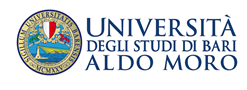 